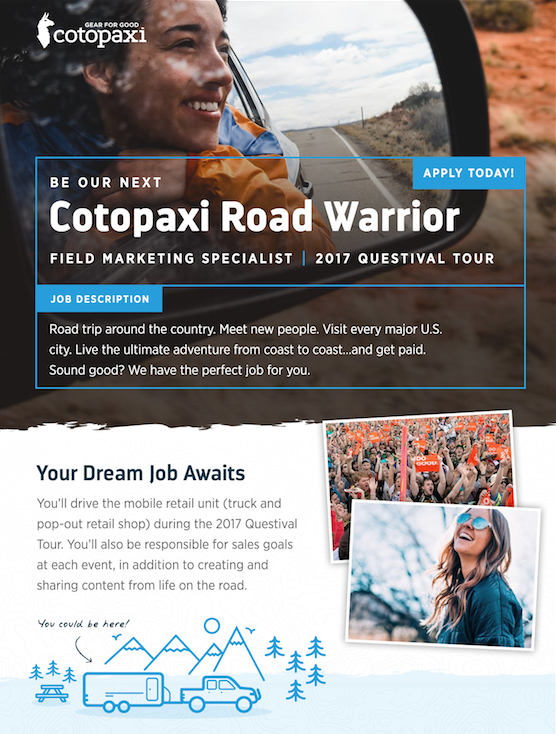 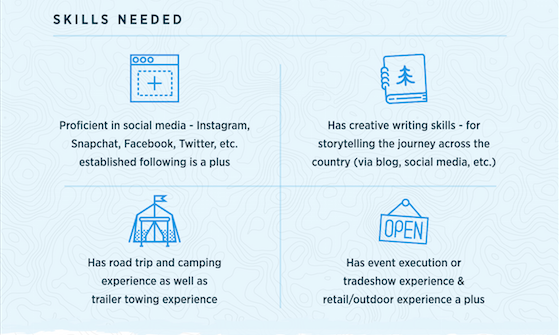 Field Marketing SpecialistLocation: On The RoadFull-timeRoad trip around the country. Meet new people. Visit every major U.S. city. Live the ultimate adventure from coast to coast...and get paid. Sound good? We have the perfect job for you. Cotopaxi is looking for a Field Marketing Specialist to join the 2017 Questival Tour.The Field Marketing Specialist reports to the Field Marketing Manager/VP of Marketing. He/she will drive the mobile retail unit (truck and pop-out retail shop) during the 2017 Questival Tour. He/she will also be responsible for sales goals at each event, in addition to creating and sharing content from life on the road.Responsibilities:Drive A LOT and tow a trailerLive out of a vehicle (more often than not)Set up the mobile retail storeEducate and guide customers through the Cotopaxi brand and productWork closely with the Questival team to execute the on-site retail storeManage mobile retail inventory—work with merchandise team to maintain proper levelsCreate content on a regular basis—covering the Tour and adventures in betweenIdentify opportunities to increase brand awareness through engagement and activation with potential and current customersWho You Are:A self-starterDetail-oriented and organizedAn out-of-the box thinker/problem solverPassionate about the outdoorsAn explorerA humanitarian at heartThe Ideal Candidate:Has retail experience—outdoor industry experience a plusIs proficient in social media—Instagram, Snapchat, Facebook, Twitter, etc. (established influencer a plus)Has creative writing skillsHas road trip and camping experienceHas trailer towing experienceHas event execution/tradeshow experience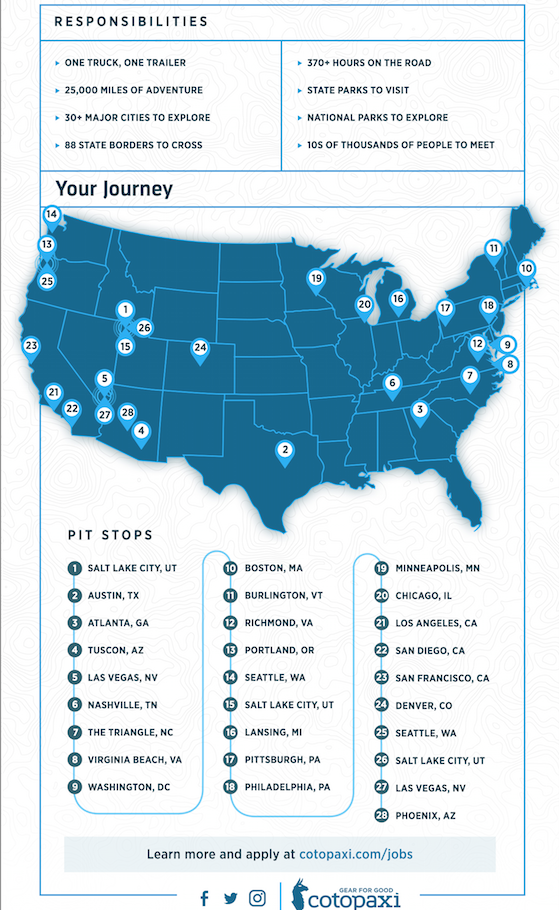 